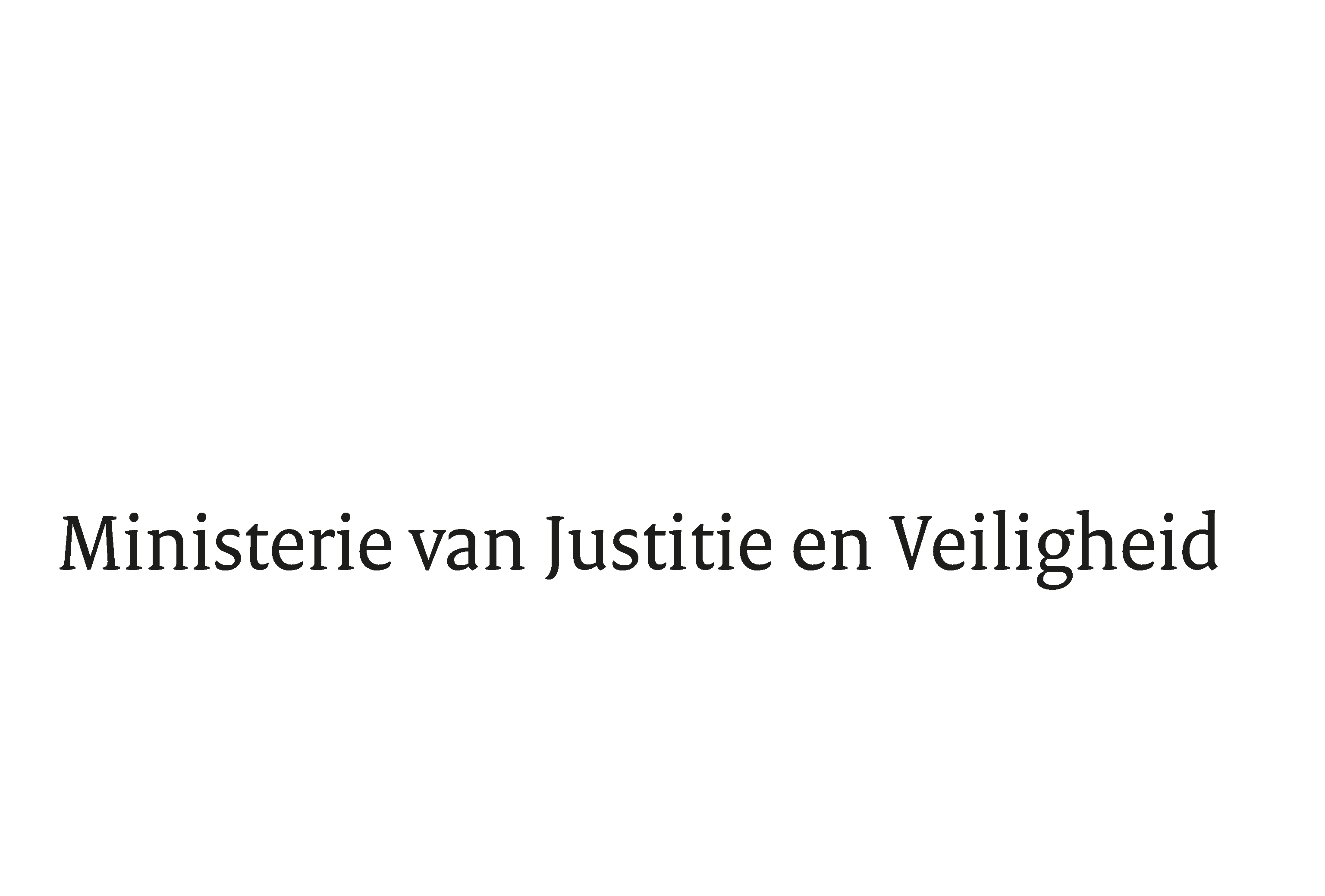 Hierbij deel ik u, mede namens de minister van Infrastructuur en Waterstaat, mede dat de schriftelijke vragen van de leden Mutluer en De Hoop (beiden GroenLinks-PvdA), van uw Kamer aan de minister van Justitie en Veiligheid over onveiligheidsgevoelens van vrouwen in de openbare ruimte
(ingezonden 26 juni 2024) niet binnen de gebruikelijke termijn kunnen worden beantwoord, aangezien nog niet alle benodigde informatie is ontvangen. Ik streef ernaar de vragen zo spoedig mogelijk te beantwoorden. De Minister van Justitie en Veiligheid,D.M. van Weel> Retouradres Postbus 20301 2500 EH  Den Haag> Retouradres Postbus 20301 2500 EH  Den HaagAan de Voorzitter van de Tweede Kamerder Staten-GeneraalPostbus 200182500 EA  DEN HAAGAan de Voorzitter van de Tweede Kamerder Staten-GeneraalPostbus 200182500 EA  DEN HAAGDatum19 juli 2024 OnderwerpUitstelbericht Kamervragen over onveiligheidsgevoelens van vrouwen in de openbare ruimte
DirectieBestuursondersteuningTurfmarkt 1472511 DP  Den HaagPostbus 203012500 EH  Den Haagwww.rijksoverheid.nl/jenvOns kenmerk5625878 Uw kenmerk2024Z11320Bij beantwoording de datum en ons kenmerk vermelden. Wilt u slechts één zaak in uw brief behandelen.